DODATEK č. 2(dále také jen „dodatek“)kpojistné smlouvě č.
8078847419
(dále také jen „pojistná smlouva“)Smluvní strany:ČSOB Pojišťovna, a. s., člen holdingu ČSOB se sídlem Masarykovo náměstí 1458, Zelené Předměstí 53002 Pardubice, Česká republikaIČO: 45534306, DIČ: CZ699000761zapsaná v obchodním rejstříku u Krajského soudu Hradec Králové, oddíl B, vložka 567 (dále jen pojistitel)tel.: 466 100 777 fax: 467 007 444 www.csobpoj.czpojistitele zastupuje: Petra Hričindová, key account managerNárodní památkový ústavse sídlem / místem podnikání Valdštejnské náměstí 162/3 11800, Praha 1 - Malá StranaIČO: 75032333(dále jen „pojistník“)pojistníka zastupuje: Ing. arch. Naděžda Goryczková se dohodly, že výše uvedená pojistná smlouva se mění a doplňuje takto:Článek I.Změna již existujících právních vztahů pojištění sjednaných pojistnou smlouvouPojištění odpovědnosti za újmu způsobenou na letadle sjednané článkem II. pojistné smlouvy se ode dne nabytí účinnosti tohoto dodatku mění následovně:NOVÉPojistitel a pojistník výslovně sjednávají, že pojištění se ode dne nabytí účinnosti tohoto dodatku NOVĚ VZTAHUJE i na následující hodnoty pojistného zájmu (následující nové předměty pojištění), a to s parametry pojištění uvedenými u jednotlivých nových hodnot pojistného zájmu (nových předmětů pojištění):1. Letecké pojištění - pojištění odpovědnosti za újmu způsobenou provozem letadlaROZSAH POJIŠTĚNÍPojištění odpovědnosti za újmu způsobenou třetím osobám(dle VPP AVN 2014 část C čl. I odst. 1.)Pojištění se sjednává pro případ právním předpisem stanovené odpovědnosti pojištěného za újmu způsobenou třetí osobě v rozsahu dle VPP AVN 2014 část C čl. I odst. 1. v souvislosti s provozováním letadel uvedených v příloze č.1 Seznam bezpilotních letadel (dále jen "příloha č.1"), nicméně pojištění se vztahuje pouze na letadla, u kterých je vyplněn limit pojistného plnění v části 1.1 přílohy č. 1.VÝLUKY Z POJIŠTĚNÍ:Vedle výluk stanovených ve VPP AVN 2014 se pojištění také nevztahuje na:odpovědnost za újmu způsobenou ve formě nemajetkové újmy třetí osobě neoprávněným zásahem do práva na ochranu osobnosti člověka, pokud vznikla v příčinné souvislosti s:• porušením povinností vztahujících se k ochraně osobních údajů a upravených zákonem č 110/2019 Sb., o zpracování osobních údajů nebo• porušením pravidel uvedených ve stanoviscích Úřadu pro ochranu osobních údajů (např. Stanovisko 1/2013) nebo• zneužitím osobních údajů získaných při provozu letadla.odpovědnost za újmu způsobenou zneužitím jakýchkoli dat získaných při provozu letadla, bez ohledu na to, kdo data zneužil.Odchylně od VPP AVN 2014 část C čl. III odst. 1. písm. c) se ujednává, že pojištění odpovědnosti se vztahuje i na odpovědnost za újmu způsobenou letadlem v době probíhajícího správního řízení za účelem vydání Povolení k létání, a to při provozu letadla nezbytném pro vydání Povolení k létání.Letecké pojištění - havarijní pojištění letadelROZSAH POJIŠTĚNÍPŘEDMĚT POJIŠTĚNÍ:Letadlo/a blíže určené/á v příloze č. 1 Seznam bezpilotních letadel, avšak pojištění se vztahuje pouze na letadla, u kterých jsou vyplněny všechny údaje v části 2.1 přílohy č. 1. Spolu s letadlem jsou předmětem pojištění i výrobcem/ prodejcem letadla dodané, s letadlem pevně nespojené součásti určené k řízení a provozu letadla, pokud byla jejich pojistná hodnota zahrnuta do pojistné částky.POJISTNÁ HODNOTA:V souladu s VPP AVN 2014 část B. čl. VII je pojistnou hodnotou rozhodnou pro stanovení pojistné částky nová cena. Rozumí se nová cena letadla včetně součástí pro řízení a provoz, případné celní náklady apod.POJIŠTĚNÉ POJISTNÉ NEBEZPEČÍ:	V době provozu letadla	se pojištění sjednává v rozsahu VPP AVN 2014 část B čl. I.VÝLUKY Z POJIŠTĚNÍ:Vedle výluk stanovených ve VPP AVN 2014 se pojištění také nevztahuje na:škodné události vzniklé na zdroji energie (baterie apod.), pokud nedošlo ve stejnou dobu a z téže příčiny i k jinému poškození letadla, za které je pojistitel povinen poskytnout plnění.POJISTNÉ PLNĚNÍ:Byl-li předmět pojištění zničen nebo je-li pohřešován, poskytne pojistitel pojistné plnění odchylně od VPP AVN 2014 část B. čl. VIII odst. 2. písm. a) ve výši odpovídající přiměřeným nákladům na znovuzřízení takového předmětu, které jsou v době pojistné události v místě obvyklé, sníženou o cenu využitelných zbytků, nejvýše však částku odpovídající časové ceně předmětu pojištění, sníženou o cenu zbytků.Další ujednáníLetadlem se rozumí BEZPILOTNÍ LETADLO (včetně modelů letadel s maximální vzletovou hmotností vyšší než 20 kg) anebo BEZPILOTNÍ SYSTÉM.Provozem letadla se rozumí pojíždění při startu a přistání, vzlet a přistání a samotný let letadla.V době provozu letadla se pojištění vztahuje pouze na škodné události, které vzniknou při řízení tohoto letadla oprávněným řídícím pilotem. Oprávněným řídícím pilotem se rozumí:pilot, který úspěšně absolvoval výcvik dálkového řídícího pilota na Úřadu civilního letectví podle evropského regulačního rámce a získal doklad o absolvování výcviku.pilot uvedený v platném Povolení k létání letadla bez pilota v části Seznam evidovaných pilotů, jež je vydáno pro konkrétní letadlo Úřadem pro civilní letectví, nebopilot uvedený v žádosti, na základě, které probíhá správní řízení za účelem vydání Povolení k létání.Smluvní strany se dohodly, že pro vznik nároku na pojistné plnění za škodné události vzniklé při provozu letadla musí být letadlo ve vizuálním dohledu pilota ve smyslu Nařízení komise (EU) 2019/947, článek 2 definice bod 7).V případě pojistné události spočívající v krádeži vloupáním poskytne pojistitel pojistné plnění odchylně od VPP AVN 2014 část B. čl. V odst. 1 písm. g) a j) pouze v případě, že byl předmět pojištění v době vzniku pojistné události uložen:uvnitř budovy s uzamčenými dveřmi / vraty a zevnitř náležitě uzavřenými okny či dalšími otvorovými výplněmi,v řádně uzavřeném a uzamčeném motorovém vozidle.Pojistná částka, limity pojistného plnění, spoluúčast, územní platnost pojištění, pojistná doba, další výluky z pojištění odchylné od VPP AVN 2014 a způsob využití letadla, jsou uvedeny zvlášť u každého letadla v příloze č.1 Seznam bezpilotních letadel.Limit pojistného plnění dohodnutý v této pojistné smlouvě v hodnotě SDR (ZPČ) bude v případě vzniku pojistné události aplikován tak, že pojistitel poskytne pojistné plnění nejvýše do částky svou výší přesně odpovídající limitu pojistného plnění vyjádřené v české měně podle devizového kurzu SDR (ZPČ) stanoveného Českou národní bankou k datu vzniku pojistné události.Časovou cenou je cena, kterou měla věc bezprostředně před pojistnou událostí; stanoví se z nové ceny věci, přičemž se přihlíží ke stupni opotřebení nebo jiného znehodnocení anebo k zhodnocení věci, k němuž došlo její opravou, modernizací nebo jiným způsobem.Živelními pojistnými nebezpečími se rozumí požár; výbuch; úder blesku; náraz nebo zřícení pilotovaného letícího tělesa jiného než zde pojištěného, jeho části nebo jeho nákladu; vichřice, krupobití, sesouvání půdy, zřícení skal nebo zemin, lavina; pád stromů, stožárů a jiných předmětů (vyjma samotného předmětu pojištění); zemětřesení o síle otřesů dosahujících nejméně 6 stupně EMS 98; náraz vozidla, kouř, nadzvuková vlna.POVINNOSTI POJIŠTĚNÉHOVedle povinností stanovených VPP AVN 2014 je pojištěný povinen mimo jiné dodržovat pravidla, která jsou uvedená v nařízením (EU) 2019/947 a nařízením (EU) 2019/945, ve znění pozdějších předpisů.3.11 Ujednává se, že v případě sjednání jakéhokoliv pojištění v této pojistné smlouvě s platností na území celého světa, platí pro takové pojištění v tomto odstavci dále uvedená omezení.Pojištění se nevztahuje na jakékoli škodné události nastalé na území dále uvedených států a regionů (dále také jen "vyloučená území)":ALŽÍRSKO, BURUNDI, DALEKÝ SEVER (region v Kamerunu), STŘEDOAFRICKÁ REPUBLIKA, DEMOKRATICKÁ REPUBLIKA KONGO, ETIOPIE, KEŇA, MALI, MAURETÁNIE, NIGÉRIE, SOMÁLSKO, REPUBLIKA SÚDÁN, JIŽNÍ SÚDÁN,KOLUMBIE, PERU,AFGHÁNISTÁN, JAMMU A KAŠMÍR (svazový stát v Indii), SEVERNÍ KOREA, PÁKISTÁN,ABCHÁZIE, DONĚTSK & LUGANSK (regiony na Ukrajině), NÁHORNÍ KARABACH, SEVEROKAVKAZSKÝ FEDERÁLNÍ OKRUH (region Ruska), JIŽNÍ OSETIE,ÍRÁN, IRÁK, LIBANON, LIBYE, SEVERNÍ SINAJ včetně mezinárodního letiště v Tabě (provincie v Egyptě), SÝRIE, JEMEN,Jakýkoli stát na jehož území je provoz letadla v rozporu se sankcemi Organizace spojených národůI přes ustanovení předchozího odstavce se pojištění vztahuje na:škodné události nastalé v souvislosti s přeletem kteréhokoli vyloučeného území za podmínky, že let je prováděn v mezinárodně uznávaném leteckém koridoru a je prováděn v souladu s doporučeními Mezinárodní organizace pro civilní letectví (I.C.A.O.), neboškodné události nastalé v souvislosti s případy, kdy letadlo přistálo ve vyloučeném území v přímé souvislosti a výhradně v důsledku vyšší moci.3.12. Pojištění se nevztahuje na škody uplatněné z pojištění odpovědnosti za újmu způsobenou provozem letadla a havarijním pojištění letadla, pokud škoda vznikne na Definovaném území (jak je definováno níže) a/nebo pokud k takové škodě dojde na základě nebo v souvislosti s ozbrojeným konfliktem mezi Ruskem a Ukrajinou. Nicméně tato výluka se nevztahuje na letadla, která ani nesměřují na ani neopouštějí Definované území, ale která přistála na Definovaném území výhradně z důvodu přímého zásahu vyšší moci.„Definované území“ zahrnuje:Běloruskou republikuRuskou federaci (v rozsahu uznaném Organizací spojených národů) nebo její území, včetně teritoriálních vod, nebo protektoráty kde má právní kontrolu (právní kontrolou se rozumí tam, kde je uznávána Organizací spojených národů); neboUkrajinu (v souladu s hranicemi stanovenými dle Deklarace nezávislosti z roku 1991, včetně Krymského poloostrova a Doněcké a Luhanské oblasti).Článek II.Změny ve výši pojistného za všechna pojištění sjednaná pojistnou smlouvou po
nabytí účinnosti tohoto dodatkuZměna pojistného = pokud se tímto dodatkem ruší stávající pojištění a zároveň se toto pojištění znovu sjednává z důvodu změny pojištění, je to rozdíl mezi původní a novou výší pojistného (kladná nebo záporná částka) nebo pokud se tímto dodatkem sjednává nové pojištění, je to výše pojistného za nově sjednané pojištění (kladná částka) nebo pokud se tímto dodatkem ruší stávající pojištění, je to výše pojistného za zrušené pojištění (záporná částka)Změna ročního pojistného = změna pojistného vyjádření v ročním pojistnémRoční pojistné po změnách = pojistné za všechna platná pojištění sjednaná pojistnou smlouvou a dodatky pojistné smlouvy vyjádřené v ročním pojistnémSplátkový kalendářPlacení pojistného za všechna pojištění sjednaná pojistnou smlouvou a po změnách provedených tímto dodatkem pojistné smlouvy se do 28.04.2024 00:00 hodin řídí následujícím splátkovým kalendářem:Pojistné poukáže pojistník na účet MARSH, s.r.o.číslo 2049900308/2600konstantní symbol 3558, variabilní symbol 8078847419 Pojistné se považuje za uhrazené dnem připsání na účet MARSH, s.r.o.Článek III.Závěrečná ustanoveníTento dodatek nabývá platnosti dnem jeho podpisu oběma smluvními stranami a účinnosti dnem 01.03.2024Prohlášení pojistníkaProhlášení pojistníka, je-li pojistník fyzickou osobou: Prohlašuji a svým podpisem níže stvrzuji, že:jsem byl před uzavřením pojistné smlouvy, zcela v souladu s ustanovením čl. 13 a čl. 14 Nařízení Evropského parlamentu a Rady (EU) č. 2016/679 ze dne 27. dubna 2016 o ochraně fyzických osob v souvislosti se zpracováním osobních údajů a o volném pohybu těchto údajů a o zrušení směrnice 95/46/ES (obecné nařízení o ochraně osobních údajů; dále jen "GDPR"), pojistitelem řádně a detailně (co do vysvětlení obsahu a významu všech jeho jednotlivých ustanovení) seznámen s Informacemi o zpracování osobních údajů (tzv. Informačním memorandem);seznámení s Informačním memorandem za pojistitele provedla právě ta konkrétní fyzická osoba, která za pojistitele podepsala tuto pojistnou smlouvu (přičemž adresátem uvedených informací může být pojišťovací makléř, coby pojišťovací zprostředkovatel zastupující pojistníka);po seznámení se s Informačním memorandem a před uzavřením pojistné smlouvy mně byl dán naprosto dostatečný časový prostor pro vlastní seznámení se s Informačním memorandem a pro zodpovězení všech mých případných dotazů k Informačnímu memorandu;beru na vědomí a jsem srozuměn s informací pojistitele o tom, že Informační memorandum je a bude zájemci o pojištění resp. pojistníkovi a jinému účastníku pojištění k dispozici na internetových (webových) stránkách pojistitele na adrese www.csobpoj.cz nebo na vyžádání pojistníka u té konkrétní fyzické osoby, která jménem pojistitele podepsala tuto pojistnou smlouvu, anebo na kterémkoliv obchodním místě pojistitele.Prohlašuji a svým podpisem níže stvrzuji, že:jsem byl před uzavřením této pojistné smlouvy, zcela v souladu s ustanovením § 2774 občanského zákoníku, pojistitelem řádně a detailně (co do vysvětlení obsahu a významu všech jejich jednotlivých ustanovení) seznámen s Infolistem produktu, s Informačním dokumentem o pojistném produktu, s rozsahem pojištění a s všeobecnými pojistnými podmínkami (dále také jen "pojistné podmínky"), které jsou nedílnou součástí této pojistné smlouvy;jsem byl před uzavřením této pojistné smlouvy podrobně seznámen se všemi vybranými ustanoveními pojistných podmínek zvlášť uvedenými v dokumentu „Infolist produktu“, která by mohla být považována za ustanovení neočekávaná ve smyslu ustanovení § 1753 občanského zákoníku, a souhlasím s nimi. Dále prohlašuji, že mé odpovědi na písemné dotazy pojistitele ve smyslu ustanovení § 2788 občanského zákoníku jsou pravdivé a úplné;seznámení s Informačním dokumentem o pojistném produktu a s pojistnými podmínkami za pojistitele provedla právě ta konkrétní fyzická osoba, která za pojistitele podepsala tuto pojistnou smlouvu (přičemžadresátem uvedených informací může být pojišťovací makléř, coby pojišťovací zprostředkovatel zastupující pojistníka);po seznámení se s obsahem všech předsmluvních a smluvních dokumentů a před uzavřením pojistné smlouvy mně byl dán naprosto dostatečný časový prostor pro vlastní seznámení se s obsahem a významem těchto dokumentů a pro zodpovězení všech mých případných dotazů k těmto dokumentům;před uzavřením pojistné smlouvy mi byly v listinné podobě poskytnuty Informační dokument o pojistném produktu a pojistné podmínky;jsem v dostatečné době před uzavřením této pojistné smlouvy obdržel od pojišťovacího makléře Záznam z jednání, včetně všech jeho příloh;v souladu s ustanovením § 128 odst. 1 zákona č. 277/2009 Sb., o pojišťovnictví, ve znění pozdějších předpisů, uděluji pojistiteli souhlas s poskytnutím informací týkajících se pojištění:• členům skupiny ČSOB, jejichž seznam je uveden na internetových stránkách www.csob.cz/skupina a• ostatním subjektům podnikajícím v pojišťovnictví a zájmovým sdružením či korporacím těchto subjektů.Ostatní ustanovení pojistné smlouvy, než ustanovení výslovně zmíněná v tomto dodatku, se tímto dodatkem nijak nemění.Správce pojistné smlouvy: xxxPočet stran dodatku pojistné smlouvy bez příloh: 6Přílohy:1) Příloha - seznam pojištěných dronůTento dodatek pojistné smlouvy je vyhotoven ve 2 stejnopisech shodné právní síly, přičemž jedno vyhotovení obdrží pojistník a jedno pojistitel.Smluvní strany tohoto dodatku po jeho důkladném přečtení výslovně prohlašují, že si tento dodatek přečetly, že jej uzavírají podle své pravé a svobodné vůle, určitě, vážně a srozumitelně, nikoliv v tísni či za nápadně nevýhodných podmínek a že s jeho obsahem souhlasí. Na důkaz toho připojují vlastnoruční podpisy svých oprávněných zástupců.V Praze dne 29.02.2024razítko a podpis pojistníka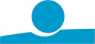 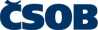 razítko a podpis pojistiteleSplátkový kalendář k dodatku č. 2 pojistné smlouvy
č. 8078847419Tento splátkový kalendář upravuje splátky pojistného za změnu pojištění dle výše uvedeného dodatku pojistné smlouvy na pojistné období nebo na pojistnou dobu od 01.03.2024 00:00 hodin do 28.04.2024 00:00 hodin.Pojistník je povinen platit pojistné v následujících termínech a splátkách:Pojistné poukáže pojistník na účet MARSH, s.r.o.číslo 2049900308/2600konstantní symbol 3558,variabilní symbol 8078847419Pojistné se považuje za uhrazené dnem připsání na účet MARSH, s.r.o.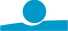 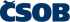 razítko a podpis pojistitele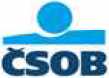 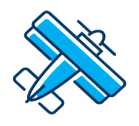 Příloha č.: 1 - Seznam letadelK pojistné smlouvě č.: 8078847419Vlastník: Národní památkový ústav IČO:75032333 Provozovatel: Národní památkový ústav IČO:75032333Rozsah pojištění:Odpovědnost:Pojištění odpovědnosti se sjednává v rozsahu doložky AVN52Ečást 1.1 pojistné smlouvy - pojištění odpovědnosti za újmu způsobenou třetím osobámLimit pojistného plnění: 750 000 SDR Územní rozsah: ČR+SRHavarijní pojištěníčást 2.1 pojistné smlouvy - Havarijní pojištění letadlaPojistná částka stanovena jako: Nová cenaToto pojištění nekryje lety určené k hašení požárů, s podvěsným nákladem, testovací lety po změněných nebo po opravených konstrukcí
letadla.list č.8 z 8ver.2023/12ČSOB Pojišťovna, a.s., člen holdingu ČSOB | Masarykovo náměstí 1458 | 530 02 Pardubice | IČO: 45534306 | DIČ: CZ6990000761 zapsána v OR u KS v Hradci Králové, oddíl B, vložka 567 | Infolinka: 466 100 777 | e-mail: info@csobpoj.cz | www.csobpoj.czV době mimo provoz letadlase pojištění odchylně od VPP AVN 2014 část B čl. I sjednává pro případ poškození nebo zničení předmětu pojištění způsobené:živelními pojistnými nebezpečími,krádeží vloupáním, loupeží,při přepravě letadla jako nákladu dopravními prostředky, přičemž poškození nebo zničení musí vzniknout jako následek živelních pojistných nebezpečí, krádeže vloupáním nebo loupeže, dopravní nehody, zřícení dopravní nebo jiné stavby.Výšepojistného za jednotlivá pojištění činí:pojistného za jednotlivá pojištění činí:pojistného za jednotlivá pojištění činí:PojištěníObdobíPojistné1.Havarijní pojištění dron01.03.2024 - 28.04.20241 054 Kč2.Pojištění odpovědnosti za újmu dron01.03.2024 - 28.04.2024826 KčSoučet1 880 KčZměna pojistného celkemOd 01.03.2024 00:00 hodin do 28.04.2024 00:00 hodin1 880 KčSoučet splátek pojistného z předešlého dodatku číslo 1Od 01.03.2024 00:00 hodin do 28.04.2024 00:00 hodin0 KčSoučet1 880 KčDatum splátky pojistnéhoSplátka pojistného01.03.20241 880 KčDatum splátky pojistnéhoSplátka pojistného01.03.20241 880 KčIdentifikace letadlaZnačka a typ letadla: DJI Mavic 3 Pro Fly More ComboRok výroby:	2023Poznávací značka: CZEp0coilnz1hilsVýrobní číslo:	1581F67QC235HO14Z75KMaximální vzletová hmotnost / MTOW :	0,958 KgPojistné období:od: 1.3.24 0:00h do: 28.4.24 0:00hZpůsob užití letadla:Rekreační a sportovní létání, kontrolní, měřící a monitorovací lety, výzkumné, experimentální, vědecké účelyPojištění od:1.3.24 0:00h do: 28.4.24 0:00hPojistná částka:69 830 KčSpoluúčast:10 %Uzemní rozsah:ČR+SRPojištěné letadlo je:vlastní